培 训 须 知                                       一、培训内容     1.针对住房城乡建设部办公厅发布关于实行全国建筑业企业资质审批告知承诺制通知的解读；                                   2.针对近日住房城乡建设部办公厅关于建设工程企业资质统一实行电子化申报和审批流程的学习；3.关于简化建筑业企业资质标准部分指标的政策解读；4.关于对工程建设系统工程技术人员挂证行为的整治的解读；                     5．“四库一平台”建筑业企业库、人员库、业绩库和诚信库等信息系统的操作指导、重要指标的填写、考核要点及注意事项等；6.企业工程新业绩如何正确入库，为资质升级做准备；                      7.建筑业企业网上申报及审批相关政策介绍及应对；                              8.在资质增项、新办中如何正确理解资质标准对人员、资产、设备和业绩的考核要求；                                                           9.建筑业企业资质申报操作过程中常见问题分析讲解；结合资质申报案例，介绍申报操作实务与技巧，让企业了解资质申报过程及要求； 10.企业如何规避动态核查注意事项及所面临的问题；11．新形势建筑业企业信息系统中的外省市备案申报流程及系统填报要求；12.新形势下国企改混改当中企业如何进行重组、合并、分立，资质平移及具体操作讲解；                                                                     13.建筑特级资质申报的特点及操作实务；新标准情况介绍暨《施工总承包企业特级资质标准》（征求意见稿）解析；建筑特级资质申报的特点及操作实务。二、培训对象                                                 各地建设主管部门领导和有关行业协会领导及建筑企业总经理、副总经理，负责资质主管及相关专员等。                                                 三、培训时间及地点                                                 时间：2019年5月16日—18日（16日全天报到）  地点：北京市	 四、培训费用                                                                                                      培训费2600元/人（费用含会务费、资料费、场地费、专家费、税费），食宿统一安排，费用自理。会员单位免费参加（正常缴纳资料费）。缴费方式：银行汇款或转账，会议不安排现场收费。账户名称：北京中建政研信息咨询中心开 户 行：工商银行北京半壁店支行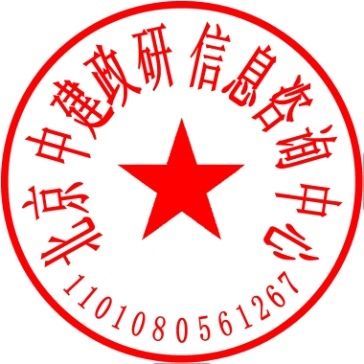 帐    号：0200280619200043670